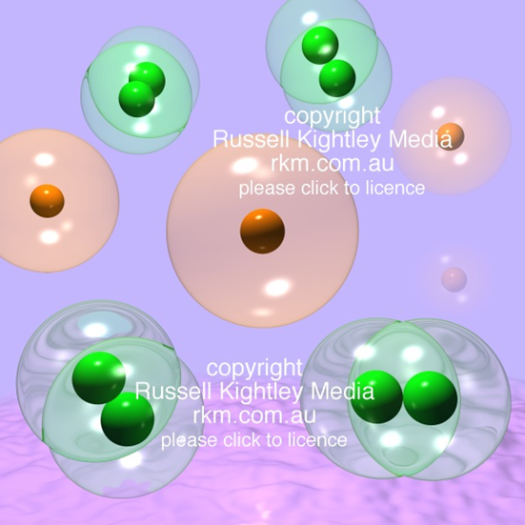 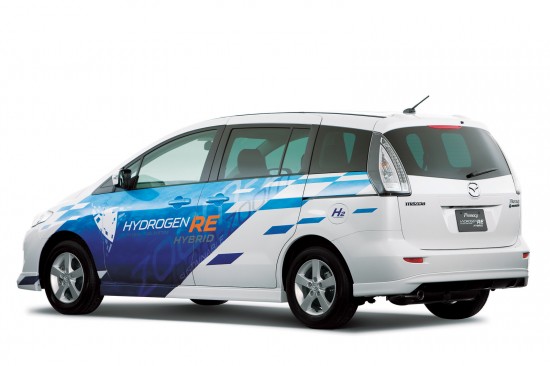 すいそガス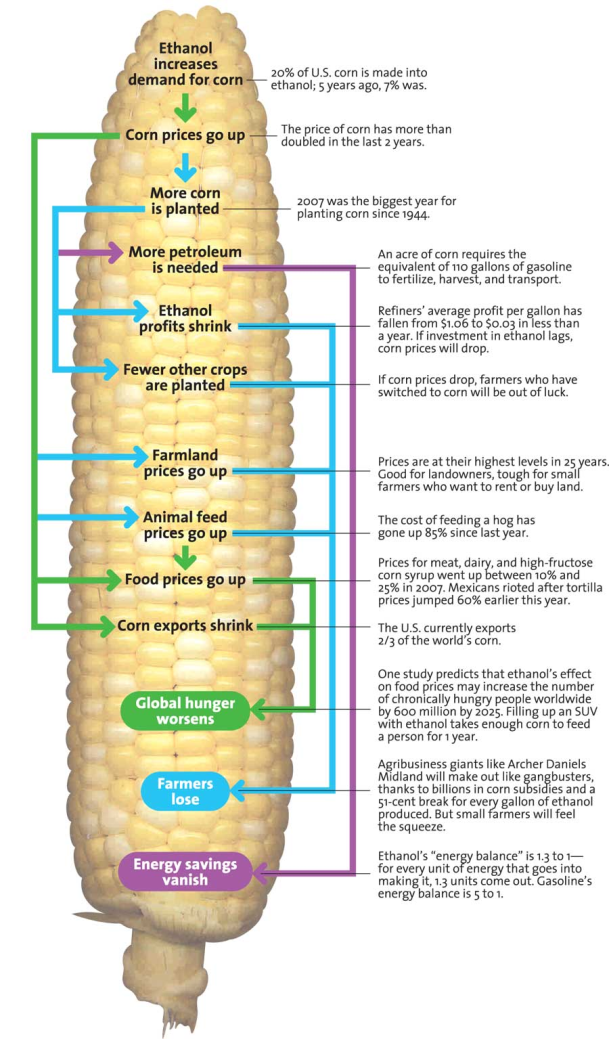 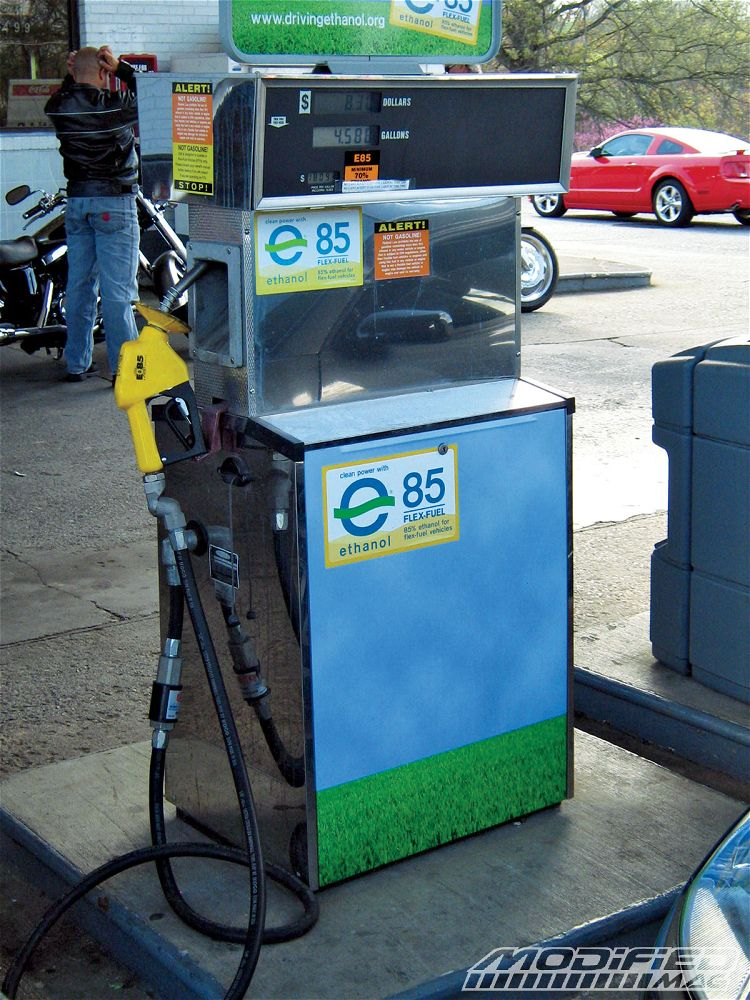 えたのーるがす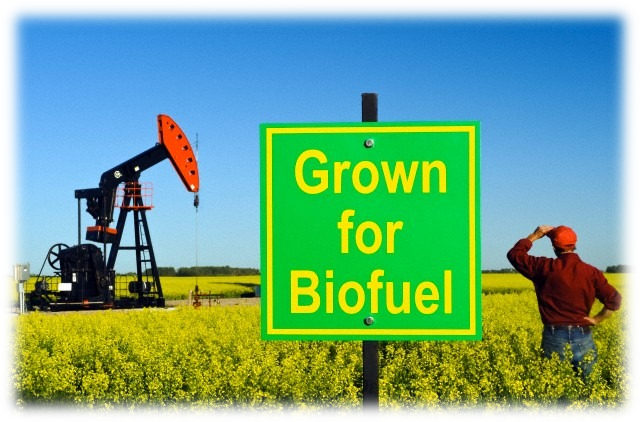 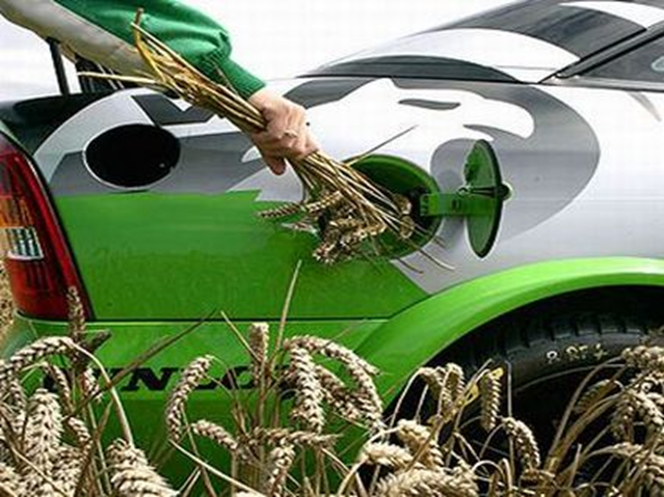 ばいおでぃーぜる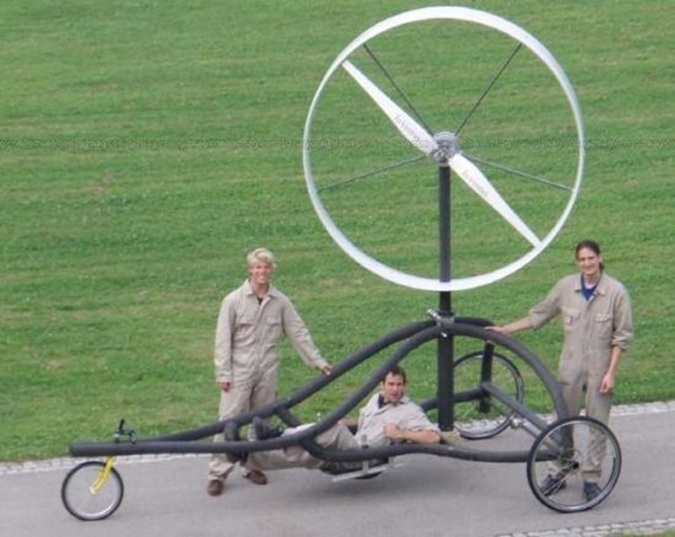 ふうりょく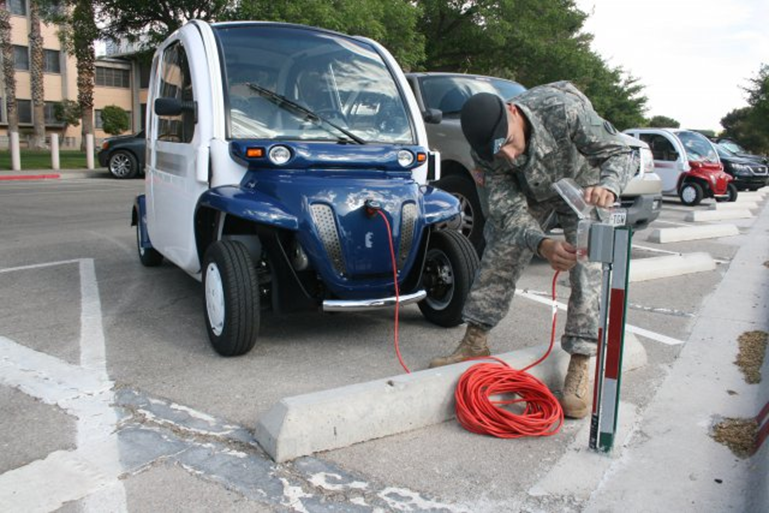 でんき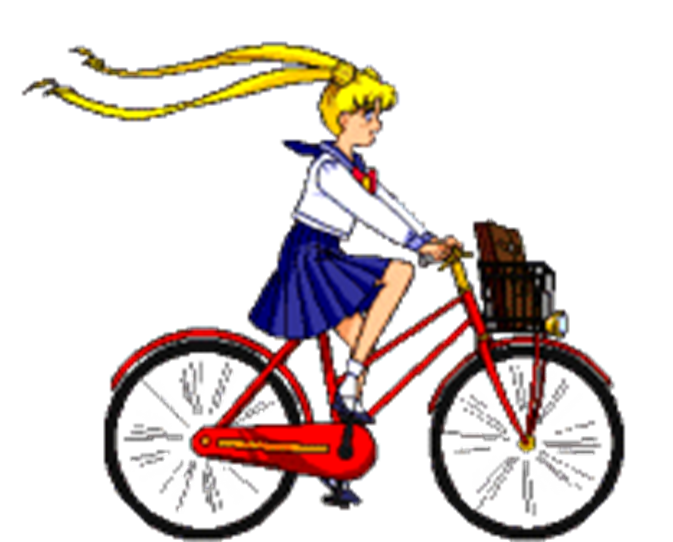 きんにく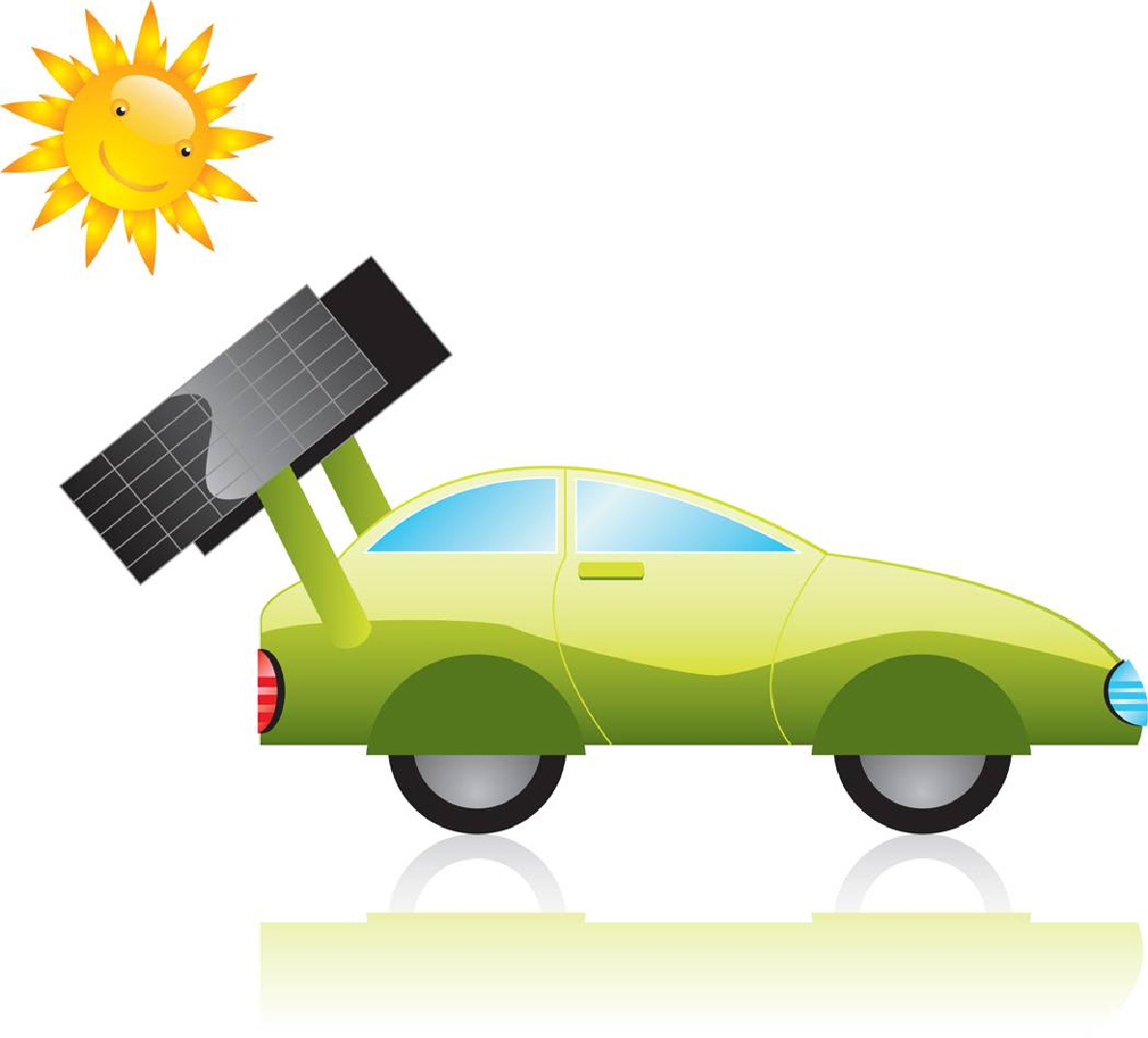 たいようでんち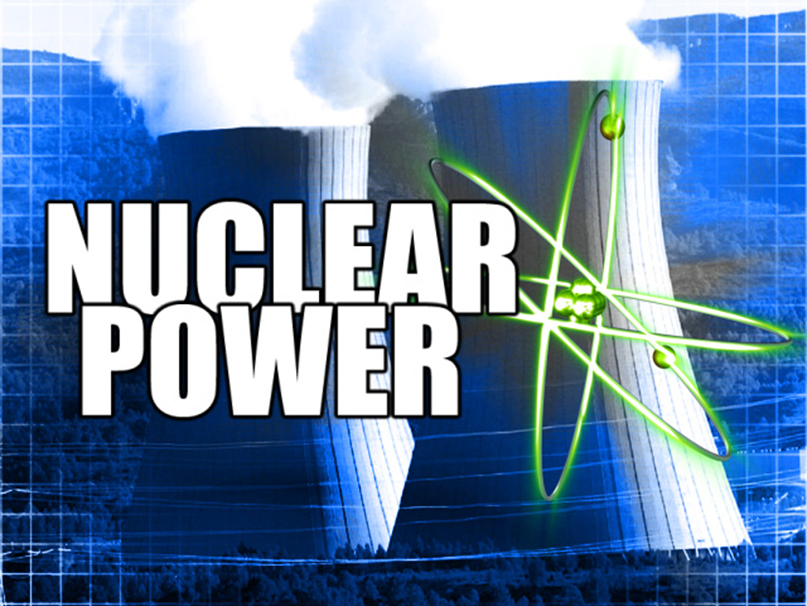 げんしりょく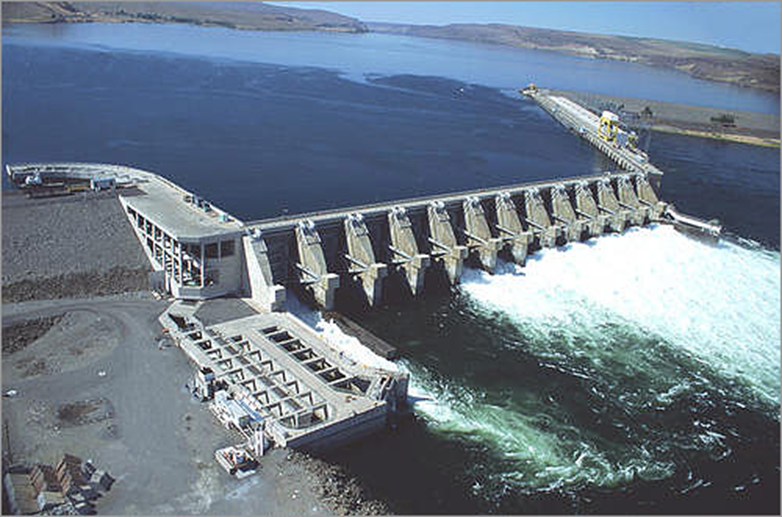 すいりょく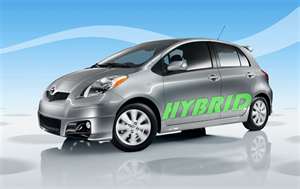 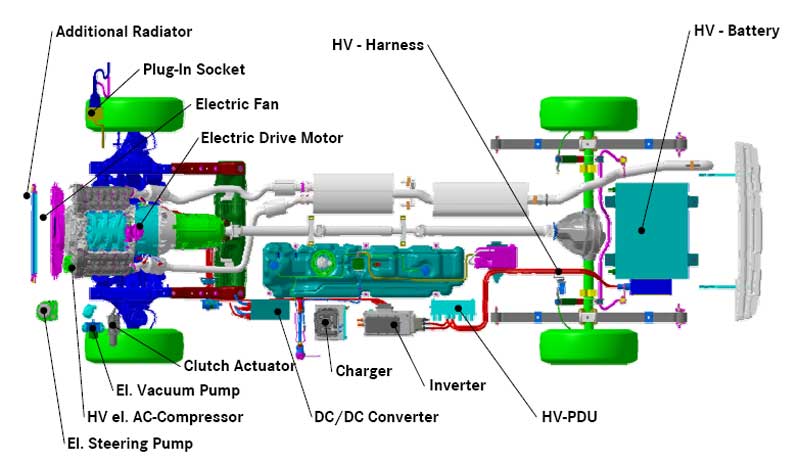 はいぶりっど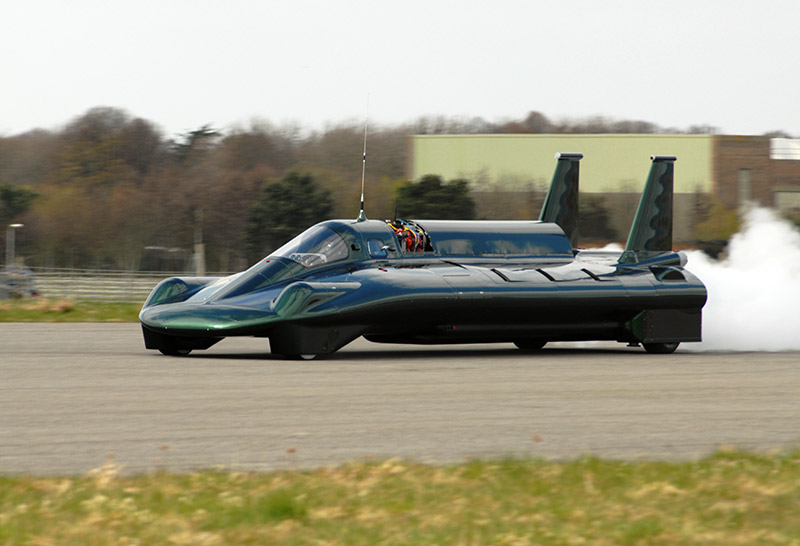 じょうき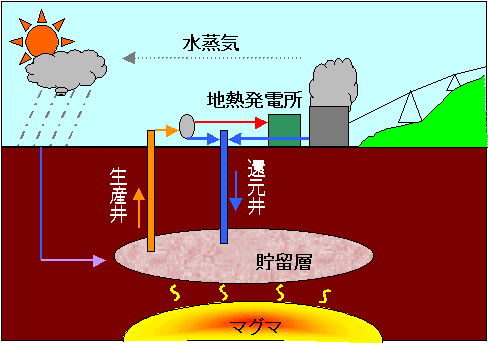  ちねつ